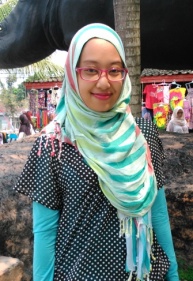 CURRICULUM VITAE  CURRICULUM VITAE  CURRICULUM VITAE  Personal informationSurname(s) / First name(s)Iriani Dewi AmbarsariIriani Dewi AmbarsariIriani Dewi AmbarsariAddress(es)Komp.Bumi Parahyangan Endah Blok F No.2, Cijambe, Ujung Berung, Bandung.Komp.Bumi Parahyangan Endah Blok F No.2, Cijambe, Ujung Berung, Bandung.Komp.Bumi Parahyangan Endah Blok F No.2, Cijambe, Ujung Berung, Bandung.Telephone(s)+62 812 8711 6347MobileE-mailIriani.ambarsari@gmail.comIriani.ambarsari@gmail.comIriani.ambarsari@gmail.comNationalityIndonesianIndonesianIndonesianDate of birth15 April 198215 April 198215 April 1982GenderFemaleFemaleFemaleMarital StatusMarriedMarriedMarriedReligionMoslemMoslemMoslemHobbies and interestReading, Meet people, Cooking, Hang Out.Reading, Meet people, Cooking, Hang Out.Reading, Meet people, Cooking, Hang Out.ProfileA  fast learner, smart worker, analytical thinking, good communication and negotiation skill, Problem Solving oriented, both able to work independently and an excellent team player.A  fast learner, smart worker, analytical thinking, good communication and negotiation skill, Problem Solving oriented, both able to work independently and an excellent team player.A  fast learner, smart worker, analytical thinking, good communication and negotiation skill, Problem Solving oriented, both able to work independently and an excellent team player.Work Experience                                                       DatesName of employer                     Type of business sector                                            Job Title                                         ResponsibilityJan 2012 - May 2013PT. Sukanda Djaya – a Division of PT.Diamond Cold StorageFast Moving Consumer Goods (FMCG)Food Service Sales Executives – Sales DeparmentAchieving Monthly TargetTaking Orders, make a good relationship with existing customer, and develop new marketJan 2012 - May 2013PT. Sukanda Djaya – a Division of PT.Diamond Cold StorageFast Moving Consumer Goods (FMCG)Food Service Sales Executives – Sales DeparmentAchieving Monthly TargetTaking Orders, make a good relationship with existing customer, and develop new marketJan 2012 - May 2013PT. Sukanda Djaya – a Division of PT.Diamond Cold StorageFast Moving Consumer Goods (FMCG)Food Service Sales Executives – Sales DeparmentAchieving Monthly TargetTaking Orders, make a good relationship with existing customer, and develop new market                                                       DatesName of employer                     Type of business sector                                            Job Title                                         Responsibility                                                       DatesMay 2011 – Jan 2012PT.Bukit Muria Jaya, Tbk. – Djarum GroupPaper and Packaging Key Account Executive –Sales & Marketing DepartementTo maintain and provide customer needs of cigarette paper and coordinate with export document department, Logistic and production team and make sure that the goods are perfectly delivered to the customer.  Okt 2008 – May 2011May 2011 – Jan 2012PT.Bukit Muria Jaya, Tbk. – Djarum GroupPaper and Packaging Key Account Executive –Sales & Marketing DepartementTo maintain and provide customer needs of cigarette paper and coordinate with export document department, Logistic and production team and make sure that the goods are perfectly delivered to the customer.  Okt 2008 – May 2011May 2011 – Jan 2012PT.Bukit Muria Jaya, Tbk. – Djarum GroupPaper and Packaging Key Account Executive –Sales & Marketing DepartementTo maintain and provide customer needs of cigarette paper and coordinate with export document department, Logistic and production team and make sure that the goods are perfectly delivered to the customer.  Okt 2008 – May 2011Name of employerKatahati Institute, BandungKatahati Institute, BandungKatahati Institute, BandungType of business sectorSelf Development Training CentreSelf Development Training CentreSelf Development Training CentreJob title-Bandung Event Coordinator Team-Bandung Event Coordinator Team-Bandung Event Coordinator TeamResponsibility   Organizing Events that held in Bandung City, and also achieving monthly sales target.   Organizing Events that held in Bandung City, and also achieving monthly sales target.   Organizing Events that held in Bandung City, and also achieving monthly sales target.DatesApr 2005 - May 2008Apr 2005 - May 2008Apr 2005 - May 2008Name of employer  PT.Indosat, Tbk. (outsourcing by PT.Bahtera Pesat Lintas)  PT.Indosat, Tbk. (outsourcing by PT.Bahtera Pesat Lintas)  PT.Indosat, Tbk. (outsourcing by PT.Bahtera Pesat Lintas)Type of business or sectorTelecommunicationTelecommunicationTelecommunicationJob titleTeam Leader Gallery, period July 1st.2007 – May 30th.2008Team Leader Gallery, period July 1st.2007 – May 30th.2008Team Leader Gallery, period July 1st.2007 – May 30th.2008ResponsibilityManaging all gallery report, example:٠Top ten case/complaint٠Total visitor to gallery/month٠Total Inventory report, like simcard and voucher٠Total sales application, delete application of postpaidManaging all gallery report, example:٠Top ten case/complaint٠Total visitor to gallery/month٠Total Inventory report, like simcard and voucher٠Total sales application, delete application of postpaidManaging all gallery report, example:٠Top ten case/complaint٠Total visitor to gallery/month٠Total Inventory report, like simcard and voucher٠Total sales application, delete application of postpaidManaging research that held in gallery, like how many people use postpaid, prepaid, and how about staff attitude in gallery and the influence to the customer.Monitoring operational gallery, example office equpment, etc.Monitoring all gallery staff (CSR, Cashier, Security, and Office Boy) and sometime had a multitasking job, replacing cashier when the staff is away.Full time serving customerManaging research that held in gallery, like how many people use postpaid, prepaid, and how about staff attitude in gallery and the influence to the customer.Monitoring operational gallery, example office equpment, etc.Monitoring all gallery staff (CSR, Cashier, Security, and Office Boy) and sometime had a multitasking job, replacing cashier when the staff is away.Full time serving customerManaging research that held in gallery, like how many people use postpaid, prepaid, and how about staff attitude in gallery and the influence to the customer.Monitoring operational gallery, example office equpment, etc.Monitoring all gallery staff (CSR, Cashier, Security, and Office Boy) and sometime had a multitasking job, replacing cashier when the staff is away.Full time serving customerJob titleCustomer Service Representatives, in customer care service department, period April 7th.2005 – June 30th.2007Customer Service Representatives, in customer care service department, period April 7th.2005 – June 30th.2007Customer Service Representatives, in customer care service department, period April 7th.2005 – June 30th.2007ResponsibilityServing customer, demonstrated serve 60customer/dayGiving information about productMobile phone setting (GPRS, MMS, E-mail), Laptop setting, Blackberry Setting, Broadband settingFollow up customer request or complaintProcessing request data or complaint (registration, change sim card, delete simcard, new application of postpaid, reload voucher, replace voucher, etc.Monthly inventory reportServing customer, demonstrated serve 60customer/dayGiving information about productMobile phone setting (GPRS, MMS, E-mail), Laptop setting, Blackberry Setting, Broadband settingFollow up customer request or complaintProcessing request data or complaint (registration, change sim card, delete simcard, new application of postpaid, reload voucher, replace voucher, etc.Monthly inventory reportServing customer, demonstrated serve 60customer/dayGiving information about productMobile phone setting (GPRS, MMS, E-mail), Laptop setting, Blackberry Setting, Broadband settingFollow up customer request or complaintProcessing request data or complaint (registration, change sim card, delete simcard, new application of postpaid, reload voucher, replace voucher, etc.Monthly inventory reportEducation Dates2000 - 20042000 - 20042000 - 2004Name and type of organisationproviding education  Widyatama University, Bandung, Indonesia  Widyatama University, Bandung, Indonesia  Widyatama University, Bandung, IndonesiaDegree/MajorBachelor degree/ Management Economic Bachelor degree/ Management Economic Bachelor degree/ Management Economic GPA3.22 (Scale 4.0)3.22 (Scale 4.0)3.22 (Scale 4.0)Other course and training  2008 - HeartFocus! Management By Katahati Institute, learn about heart skill               management to attracting intention based on quantum physics with positif              feeling inside (advanced)  2008 - Managing Difficult Interaction By Service Quality (SQ) Centre Indonesia  2007 - MindFocus Management By Katahati, learn about brain skill management to              attracting intention with positif thinking and positif feeling based on quantum               physics (basic)  2007 - Managing Confidence Building, By PT.Indosat, Tbk.  2007 - Profesional Dalam Pelayanan By OQ Modelling   2005 - Neuro Linguistic Program By Ronny   2005 - Pelayanan Prima By PT.Indosat,   2008 - HeartFocus! Management By Katahati Institute, learn about heart skill               management to attracting intention based on quantum physics with positif              feeling inside (advanced)  2008 - Managing Difficult Interaction By Service Quality (SQ) Centre Indonesia  2007 - MindFocus Management By Katahati, learn about brain skill management to              attracting intention with positif thinking and positif feeling based on quantum               physics (basic)  2007 - Managing Confidence Building, By PT.Indosat, Tbk.  2007 - Profesional Dalam Pelayanan By OQ Modelling   2005 - Neuro Linguistic Program By Ronny   2005 - Pelayanan Prima By PT.Indosat,   2008 - HeartFocus! Management By Katahati Institute, learn about heart skill               management to attracting intention based on quantum physics with positif              feeling inside (advanced)  2008 - Managing Difficult Interaction By Service Quality (SQ) Centre Indonesia  2007 - MindFocus Management By Katahati, learn about brain skill management to              attracting intention with positif thinking and positif feeling based on quantum               physics (basic)  2007 - Managing Confidence Building, By PT.Indosat, Tbk.  2007 - Profesional Dalam Pelayanan By OQ Modelling   2005 - Neuro Linguistic Program By Ronny   2005 - Pelayanan Prima By PT.Indosat, Personal skill and competencesMother tongue(s)Indonesian (Javaness and sundaness)Indonesian (Javaness and sundaness)Indonesian (Javaness and sundaness)Other language(s)English (Fluent)English (Fluent)English (Fluent)Computer Skill  Keyword speed and accuracy : 60WPM  [Operating System Experienced] Microsoft Windows 98 Microsoft Windows 2000 Microsoft Windows XP Internet  [Office Application] Microsoft  Word Excel Power Point Front Page   [Statistical Application]SPSS for windows   Keyword speed and accuracy : 60WPM  [Operating System Experienced] Microsoft Windows 98 Microsoft Windows 2000 Microsoft Windows XP Internet  [Office Application] Microsoft  Word Excel Power Point Front Page   [Statistical Application]SPSS for windows   Keyword speed and accuracy : 60WPM  [Operating System Experienced] Microsoft Windows 98 Microsoft Windows 2000 Microsoft Windows XP Internet  [Office Application] Microsoft  Word Excel Power Point Front Page   [Statistical Application]SPSS for windows Reference  R.Widdy Mufianti  Customer Care Service Department Coordinator,   PT.Indosat, Tbk. Bandung Branch, Indonesia  Jl.Asia Afrika no.111 Bandung 40111  Indonesia  Mobile : +62 816 622 862  R.Widdy Mufianti  Customer Care Service Department Coordinator,   PT.Indosat, Tbk. Bandung Branch, Indonesia  Jl.Asia Afrika no.111 Bandung 40111  Indonesia  Mobile : +62 816 622 862  R.Widdy Mufianti  Customer Care Service Department Coordinator,   PT.Indosat, Tbk. Bandung Branch, Indonesia  Jl.Asia Afrika no.111 Bandung 40111  Indonesia  Mobile : +62 816 622 862